120170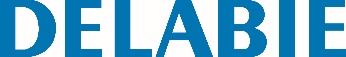 Lavatório de pé BAILAReferência: 120170 Informação para prescriçãoLavatório de pé, altura 830 mm. Diâmetro interior do lavatório : 310 mm. Uma verdadeira peça de decoração. Aço inoxidável 304 bacteriostático. Acabamento polido satinado. Espessura do aço inoxidável : 0,8 mm. Acabamento anti-cortes. Sem furo para torneira.Fornecido com válvula de 1"1/4. Sem furo ladrão. Fornecido com fixações. Marcação CE. Em conformidade com a norma EN 14688. Peso : 12 kg. 